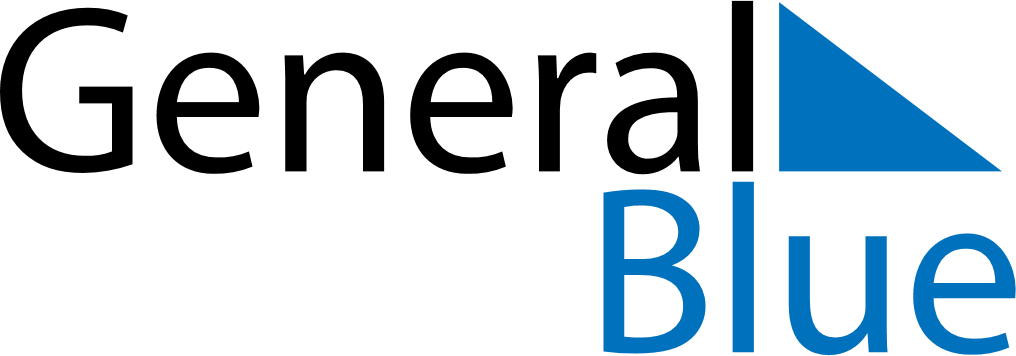 May 2026May 2026May 2026UgandaUgandaSundayMondayTuesdayWednesdayThursdayFridaySaturday12Labour Day3456789101112131415161718192021222324252627282930Feast of the Sacrifice (Eid al-Adha)31